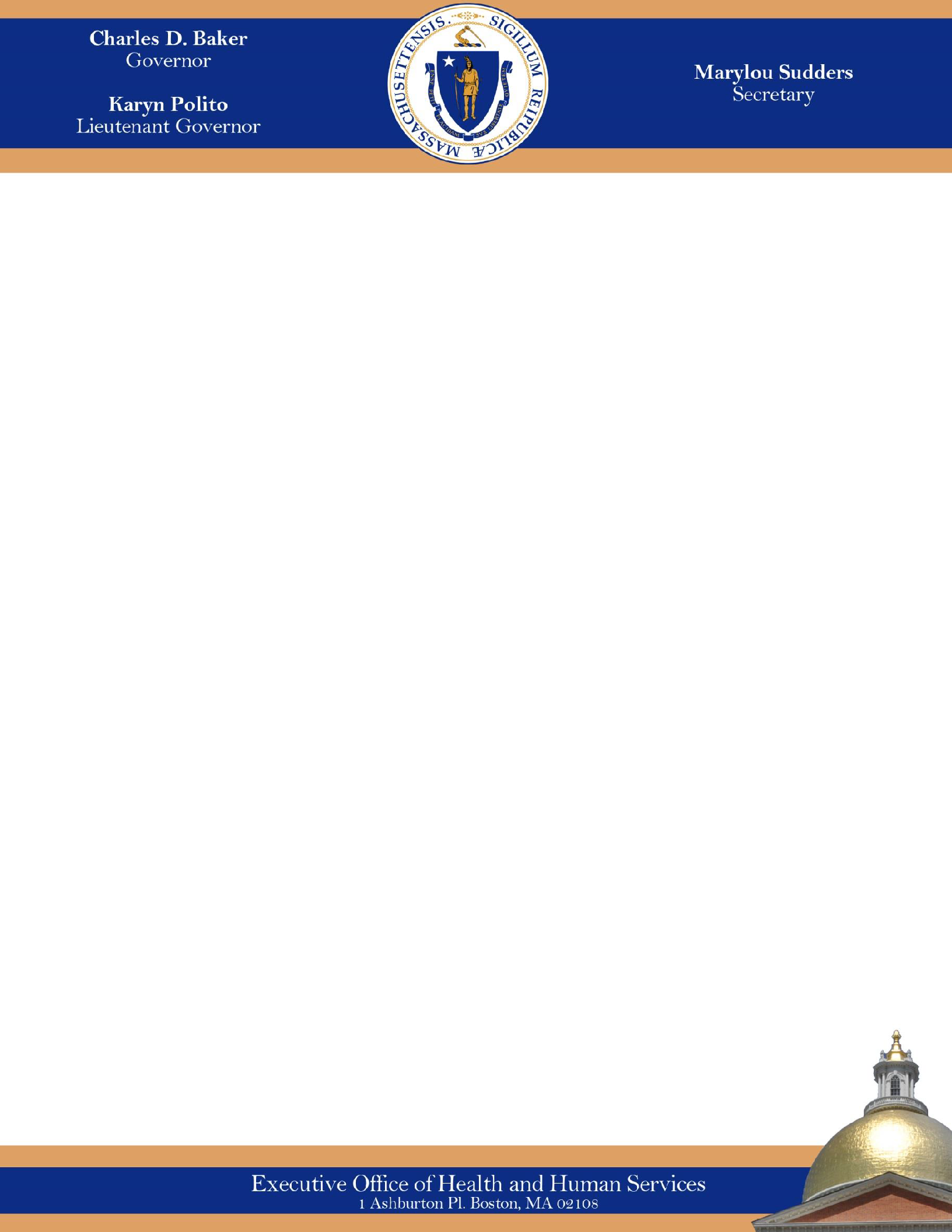 Escassez de Fórmula InfantilMaio de 2022Famílias em todo o país, inclusive em Massachusetts, estão enfrentando dificuldades para obter fórmulas infantis. Essas dificuldades estão relacionadas ao recall de fevereiro de algumas fórmulas infantis da Abbott, ao aumento resultante da demanda por outras marcas de fórmulas e a problemas da cadeia de suprimentos relacionados à pandemia de COVID-19. O estado está abordando proativamente essas questões de curto prazo para ajudar as famílias a acessarem opções de alimentação segura e saudável para seus bebês. O programa para Mulheres, Bebês e Crianças (WIC) do Departamento de Saúde Pública de Massachusetts (DPH) é um programa de nutrição que fornece alimentos saudáveis, educação nutricional, apoio à amamentação e encaminhamentos para cuidados de saúde e outros serviços, gratuitamente, para as famílias de Massachusetts qualificadas.  Fórmulas infantis e fórmulas médicas especiais estão disponíveis como parte do pacote de alimentos  do WIC para participantes que não estão amamentando exclusivamente e/ou precisam de fórmula especial devido a necessidades médicas.  As participantes do WIC acessam seus benefícios usando seu cartão WIC (benefícios eletrônicos) em mais de 800 farmácias e mercearias de varejo em toda o estado. As operadoras de planos de saúde, incluindo o MassHealth, pagam por fórmulas médicas especiais em certos casos, como quando uma criança tem alergias ou problemas para absorver nutrientes. O que Massachusetts está fazendo para ajudar as famílias durante esta escassez nacional de fórmula infantil:O Gabinete Executivo de Saúde e Serviços Humanos, em conjunto com o DPH e o MassHealth, está tomando medidas imediatas com o Departamento de Agricultura dos EUA (USDA) e outras agências e fornecedores federais para ajudar as famílias a obter a fórmula durante essa escassez: O WIC está trabalhando em estreita colaboração com fabricantes e varejistas de fórmulas para monitorar a disponibilidade de fórmulas e fornecer regularmente informações aos fornecedores locais do WIC.No dia 20 de fevereiro de 2022, o DPH solicitou e recebeu três isenções regulatórias federais do USDA que fornecem flexibilidade adicional em resposta à escassez, como: (1) abranger outras marcas de fórmulas (com exceção da Abbott) sem documentação médica, (2) abranger embalagens de tamanhos variados e fora do padrão e (3) capacidade dos varejistas de trocar fórmulas afetadas pelo recall compradas com benefícios do WIC por fórmulas não idênticas, mas semelhantes. Como consequência, o WIC de Massachusetts adicionou mais 8 marcas de fórmulas (incluindo produtos Mead Johnson e Gerber, assim como uma gama completa de opções de marcas próprias/marcas de lojas) e um total de 68 novos produtos/tamanhos de latas de fórmulas que agora são cobertos pelos benefícios do WIC.  O MassHealth facilitou que membros e provedores acessem fórmulas medicamente necessárias ao dispensar a autorização prévia em farmácias para membros com receita médica. A Divisão de Seguros (DOI) e o MassHealth estão orientando os planos de saúde a dispensar qualquer autorização prévia para fórmulas necessárias por motivos médicos por 90 dias para evitar atrasos indevidos no acesso dos membros à fórmula especial. O que as famílias podem fazer? Se as famílias estiverem enfrentando dificuldades para encontrar fórmulas, elas devem entrar em contato com o escritório local do WIC, pelo número 800 no verso do cartão do WIC ou pelo e-mail wicinfo.dph@massmail.state.ma.us.  Os participantes são incentivados a usar o aplicativo para celular “WICShopper” para identificar as opções disponíveis para seu benefício de fórmula específico. Informações de contato, incluindo endereços de e-mail, para escritórios locais do WIC podem ser encontradas aqui. Muitos programas locais do WIC também se comunicam com as famílias por mensagens de texto. As famílias podem recorrer a fornecedores locais do WIC, fabricantes, distribuidores e varejistas online confiáveis como fontes para encontrar a fórmula. Entre em contato com o serviço 2-1-1 da United Way ou disque 2-1-1 para ser conectado a um especialista em recursos comunitários afiliado à United Way que pode ajudar a identificar despensas comunitárias de alimentos e outras fontes locais de caridade com fórmula infantil e comida para bebês. Certos bancos de leite credenciados pela Associação de Bancos de Leite Humano da América do Norte estão distribuindo doações de leite materno para mães necessitadas; observe que alguns podem exigir uma receita de um profissional médico. Encontre um banco de leite credenciado pela HMBANA perto de você. As famílias podem entrar em contato com fabricantes para obterem ajuda para encontrar fórmulas:Especialistas em Bebês MyGerber Linha direta do consumidor da Abbott: ligue para 1-800-986-8540 e para a linha de solicitação de produtos urgentes Linha de atendimento ao cliente da Reckitt (Mead Johnson): ligue para 1-800 BABY-123 (222-9123) As famílias que usam uma alimentação combinada de leite materno e fórmula infantil enriquecida com ferro podem considerar aumentar a frequência da amamentação ou bombeamento para que não precisem de tanta fórmula. As famílias podem entrar em contato com um especialista em lactação local para obter ajuda em aumentar a quantidade de leite materno.A família que não conseguir encontrar fórmula para a sua criança, deve entrar em contato com o profissional de saúde da criança para determinar o melhor plano de alimentação. Para fórmulas à base de leite de vaca, outras marcas compatíveis, incluindo marcas genéricas ou de loja, fabricantes menores ou opções orgânicas geralmente são boas. As famílias que precisam de fórmula por razões médicas devem conversar com seu médico sobre uma receita para obter fórmula especial em uma farmácia. Os prestadores de cuidados de saúde podem escrever na receita um substituto apropriado se uma fórmula específica não estiver disponível. O que as famílias devem evitar?NÃO FAÇA fórmula infantil caseira. Receitas de fórmulas caseiras podem ser muito perigosas para bebês, pois não foram avaliadas pelo FDA e podem não ter nutrientes essenciais para o crescimento do bebê. NÃO DILUA a fórmula para fazê-la durar mais; isso pode ser extremamente perigoso para o seu bebê. Sempre siga as instruções do rótulo da fórmula ou aquelas fornecidas pelo seu médico. Fórmulas para crianças pequenas (toddler) e de leite alternativo à base de plantas não são recomendadas antes do primeiro aniversário da criança. NÃO COMPRE fórmulas no exterior, em leilões online ou de indivíduos desconhecidos. As condições de armazenamento e envio podem afetar a segurança da fórmula. A Academia Americana de Pediatria não recomenda que as famílias a comprem fórmulas online que venham de fora dos Estados Unidos. Esses produtos não são regulamentados pelo FDA e pode haver confusão com o rótulo. O FDA está explorando opções seguras para importar fórmulas de outros países.Que outros recursos estão disponíveis?HHS: Ajudando famílias a encontrar fórmula infantil Ficha informativa do Presidente Biden Recurso AAP/Healthychildren.org para pais Página do consumidor do FDA sobre o recall de fórmulas infantis em pó Segurança de fórmula infantil do USDA Fórmula infantil do FDA: O que se pode e não se pode fazer com relação à segurança Programa WIC de MA Aleitamento materno do WIC do USDA Recursos de relactação do CDC 